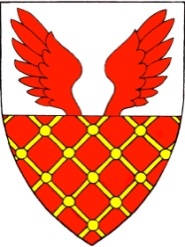 Sukukirje 2023/1Tervehdys sukuseurasta! Sukumatka 3. - 4.8.2023 evakkoreitillä itärajalta Savonlinnaan Seuran syyskokouksessa päätimme tehdä sukumatkan tänä vuonna evakkoreitille, jota vanhempamme ja isovanhempamme kulkivat kesällä 1944 Karjalan evakuoinnin alkaessa.  Aloitamme matkan Lahdesta ja reittimme kulkee aluksi Imatralle ja sieltä etenemme rajan pinnassa. Kaikki pienet tiet olivat täynnä evakoita, sillä isommat tiet oli varattu vain armeijalle. Noita pieniä kyläteitä pitkin evakot tulivat hevoskärryillä, polkupyörällä tai jalkaisin kotieläimiä paimentaen kohti länttä pois sodan jaloista. Vuoksenrantalaisille oli ensivaiheessa annettu määränpääksi Ähtäri ja siksi karjan kanssa kulkijat ohjattiin rajalta kohti rataa, jotta kotieläinten kanssa matkaa tehneet pääsisivät nousemaan härkävaunuihin ja junalla kohti Etelä-Pohjanmaata. Matkan aikana kuulet kertomuksia suvun evakkomatkasta ja asettumisesta uusille asuinsijoille.  Torstai 3.8.08:00 	Lähtö Lahdesta Matkakeskukselta tilausbussilla 		Ajamme reittiä Lahti-Kouvola-Lappeenranta-Imatra10.30	Lounas Imatralla		Jatkamme aivan rajan pintaa Niska-Pietilä - Miettilä12.00	Tutustuminen opastettuna Kollaa ja Simo Häyhä -museoon		Ajamme pikkuteitä Pajarinkylä - Torsansalo - Putikko as. - Punkaharjun Museotie15.30	Kahvitauko, Hotelli Punkaharju, vanha Valtionhotelli		Jatkamme matkaa kohti Savonlinnaa, jossa majoitumme 		n. klo 17.30 Casino Spa -hotelliin. 		Iltapala/Päivällinen (omakustanteinen) kaupungilla tai hotellillaPerjantai 4.8.08.00	Buffetaamiainen hotellilla09.00 	Jatkamme matkaa Kallislahden asemalle, josta monet evakot pääsivät vihdoin nousemaan junaa yhdessä lehmiensä kanssa. 	Matka jatkuu Sulkavalle ja Puumalaan, joiden kautta monet sukuun kuuluneet evakot matkasivat pyrkien rataa kohti. Osa nousi junaan vasta Pieksämäellä. Puumalan jälkeen suuntaamme Mikkeliin. 12.30	Lounas Mikkelissä13.30	Sodan ja rauhan keskus Muisti ja Päämajamuseo. Muisti on tiedekeskus, joka kertoo 	sodasta edistääkseen rauhaa. Muisti on niille, joita sodan historia kiinnostaa ja 	erityisesti niille, joita se ei 	kiinnosta.n. 17.00	Kahvitauko (omakustanteinen) matkan varrella.n. 18.30	Takaisin Lahden Matkakeskuksessa.Matkan hinta: 288,00 €/henkilöHintaan sisältyy:
- bussikuljetukset ohjelman mukaan	- lounas Imatralla
- sisäänpääsymaksu ja opastus Kollaa ja Simo Häyhä -museossa	- kahvi ja kahvileipä Hotelli Punkaharjulla
- majoitus jaetussa 2h huoneessa Casino Spa -hotellissa ja aamiainen, 	  kylpyläosaston ja kuntosalin käyttö aukioloaikoina
- yhden hengen huoneesta lisämaksu 59 €
- lounas Mikkelissä	- sisäänpääsy Mikkelin Muistiin ja Päämajamuseoon 	  (museokortista 15 € hyvitys matkan hintaan)
Hintaan ei sisälly:
- iltapala/päivällinen Savonlinnassa	- paluupäivän iltapäiväkahvi	- matkavakuutusIlmoittautumiset 20.5.2023 mennessä: Matkapalvelu Liisa Hietala Oy, puhelin 040 514 7841 tai matkapalveluliisahietala(at)gmail.com. Ilmoittautumiseen tarvitaan: nimi, puhelinnumero, sähköposti ja bussiinnousupaikkakunta sekä mahdollinen tieto museokortista. Myös osoite niiltä matkalaisilta, joilla ei ole sähköpostia.Maksu suoritetaan Matkapalvelu Liisa Hietala Oy:n tilille 2.6.2023 mennessä: FI02 5612 1120 2976 99    VIITE: 5652Matkaohjelmasta vastaa sukuneuvosto. Vastuullinen matkanjärjestäjä on Matkapalvelu Liisa Hietala Oy.  Pidätämme oikeuden muutoksiin ja noudatamme yleisiä matkapakettiehtoja sekä Matkapalvelu Liisa Hietala Oy:n erityisehtoja.*****Jäsenmaksu 2023Sukuseuran jäsenmaksulaskut on toimitettu helmikuussa 2023 Karjalan Kunnaat -jäsenlehden mukana. Jäsenmaksu koskee tästä vuodesta alkaen kaikkia, myös aiemmin ”ainaisjäsenmaksun” maksaneita.*****VuosikokousVuosikokous järjestetään syksyllä sukumatkan jälkeen. Kerromme siitä sukukirjeessä 2023/2 ja verkkosivuillamme.terveisin sukuneuvosto ja Seija Halme